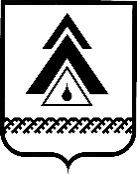 администрация Нижневартовского районаХанты-Мансийского автономного округа – ЮгрыПОСТАНОВЛЕНИЕОб утверждении Порядка сообщения муниципальными служащими администрации района о возникновении личной заинтересованности при исполнении должностных обязанностей, которая приводит или может привести к конфликту интересов В соответствии с частью 2 статьи 11 Федерального закона от 25 декабря 2008 года № 273-ФЗ «О противодействии коррупции», пунктом 11 части 1 статьи 12 Федерального закона от 2 марта 2007 года № 25-ФЗ «О муниципальной службе в Российской  Федерации», подпунктом «б» пункта 8 Указа Президента Российской Федерации от 22 декабря 2015 года № 650 «О порядке сообщения лицами, замещающими отдельные государственные должности Российской Федерации, должности федеральной государственной службы, и иными лицами о возникновении личной заинтересованности при исполнении должностных обязанностей, которая приводит или может привести к конфликту интересов,                 и о внесении изменений в некоторые акты Президента Российской Федерации», Уставом района: 1. Утвердить Порядок сообщения муниципальными служащими администрации района о возникновении личной заинтересованности при исполнении должностных обязанностей, которая приводит или может привести к конфликту интересов, согласно приложению. 2. Признать утратившими силу постановления администрации района:от 29.02.2016 № 467 «Об утверждении Положения о порядке сообщения муниципальным служащим о возникновении личной заинтересованности при исполнении должностных обязанностей, которая приводит или может привести к конфликту интересов»;от 11.11.2016 № 2611 «О внесении изменений в приложения 1, 2                                  к постановлению администрации района от 29.02.2016 № 467 «Об утверждении Положения о порядке сообщения муниципальным служащим о возникновении личной заинтересованности при исполнении должностных обязанностей, которая приводит или может привести к конфликту интересов».3. Руководителям структурных подразделений администрации района ознакомить муниципальных служащих руководимого структурного подразделения с данным постановлением. 4. Службе документационного обеспечения управления организации деятельности администрации района (Ю.В. Мороз) разместить постановление               на официальном веб-сайте администрации района: www.nvraion.ru.5. Пресс-службе администрации района опубликовать (обнародовать) настоящее постановление в приложении «Официальный бюллетень» к газете «Новости Приобья».6. Постановление вступает в силу после его официального опубликования (обнародования).7. Контроль за выполнением постановления возложить на начальника отдела муниципальной службы и кадров администрации района О.Ю. Нонко. Глава района                                                                                              Б.А. СаломатинПриложение к постановлениюадминистрации районаот 24.06.2019 № 1284Порядок сообщения муниципальными служащими администрации района о возникновении личной заинтересованности при исполнении должностных обязанностей, которая приводит или может привести к конфликту интересов(далее – Порядок)1. Порядок устанавливает процедуру сообщения муниципальными служащими администрации района (далее – муниципальные служащие)                              о возникновении личной заинтересованности при исполнении должностных обязанностей, которая приводит или может привести к конфликту интересов.2. Муниципальные служащие обязаны в соответствии с законодательством Российской Федерации о противодействии коррупции уведомлять в письменной форме главу района о личной заинтересованности при исполнении должностных обязанностей, которая приводит или может привести к конфликту интересов,                  и принимать меры по предотвращению подобного конфликта, как только им станет об этом известно.Сообщение оформляется в письменной форме в виде уведомления                            о возникновении личной заинтересованности при исполнении должностных обязанностей, которая приводит или может привести к конфликту интересов (далее – уведомление).3. Муниципальный служащий направляет в отдел муниципальной службы и кадров администрации района (далее – Отдел) уведомление, составленное                    на имя главы района по форме согласно приложению 1 к Порядку.4. Должностные лица Отдела, ответственные за работу по профилактике коррупционных и иных правонарушений (далее − должностные лица Отдела), осуществляют регистрацию уведомления в день поступления в журнале регистрации уведомлений о возникновении личной заинтересованности при исполнении должностных обязанностей, которая приводит или может привести к конфликту интересов (далее – журнал уведомлений), по форме согласно приложению 2 к Порядку.Журнал уведомлений должен быть прошит, пронумерован.Уведомление после его регистрации направляется главе района.5. Уведомление передается в комиссию по соблюдению требований                           к служебному поведению муниципальных служащих и урегулированию конфликта интересов в администрации района (далее – Комиссия).6. По поручению главы района должностные лица Отдела осуществляют предварительное рассмотрение уведомления, подлежащего направлению                          в Комиссию.В ходе предварительного рассмотрения уведомления должностные лица Отдела имеют право в установленном порядке проводить собеседование                             с муниципальным служащим, направившим уведомление, получать от него письменные пояснения по изложенным в уведомлении обстоятельствам, а глава района может направлять в установленном порядке запросы в федеральные органы государственной власти, органы государственной власти субъектов Российской Федерации, иные государственные органы, органы местного самоуправления и заинтересованные организации.7. «7. По результатам предварительного рассмотрения уведомления должностные лица Отдела подготавливают мотивированное заключение, составленное  в соответствии с пунктом 3.7 Положения о комиссии по соблюдению требований к служебному поведению муниципальных служащих и урегулированию конфликта интересов в администрации района, утвержденное постановлением администрации Нижневартовского района от 12.03.2015 № 481 «О комиссии по соблюдению требований к служебному поведению муниципальных служащих и урегулированию конфликта интересов в администрации района», которое визируется начальником Отдела.».-в редакции постановления № 559 от 06.04.2020Уведомление, заключение и другие материалы, полученные в ходе предварительного рассмотрения уведомления, представляются председателю Комиссии в течение 7 рабочих дней со дня поступления уведомления в Отдел. В случае направления запросов, указанных в абзаце втором пункта 6 настоящего Порядка, уведомление, заключение и другие материалы представляются председателю Комиссии в течение 45 дней со дня поступления уведомления в Отдел.Указанный срок может быть продлен председателем Комиссии, но не более чем на 30 дней.8. Комиссия рассматривает уведомление и принимает по нему решение                  в порядке, установленном Положением о Комиссии.Приложение 1 к Порядку сообщения муниципальными служащими администрации района о возникновении личной заинтересованности при исполнении должностных обязанностей, которая приводит или может привести к конфликту интересов(отметка об ознакомлении)Главе районаот __________________________________________________________________________________________________________________________________                    (ФИО, замещаемая должность)(отметка об ознакомлении)Уведомлениео возникновении личной заинтересованности при исполнениидолжностных обязанностей, которая приводитили может привести к конфликту интересовСообщаю о возникновении у меня личной заинтересованности при исполнении должностных обязанностей, которая приводит или может привести к конфликту интересов (нужное подчеркнуть).Обстоятельства, являющиеся основанием возникновения личной заинтересованности: ________________________________________________________________________________________________________________________________________________________________________________________________________________________________________________________________________________________________________________________________________________________________________________________________________________________Должностные обязанности, на исполнение которых влияет или может повлиять личная заинтересованность: ________________________________________________________________________________________________________________________________________________________________________________________________________________________________________________________________________________________________________________________________________________________________________________________________________________________Предлагаемые меры по предотвращению или урегулированию конфликта интересов: ________________________________________________________________________________________________________________________________________________________________________________________________________________________________________________________________________________Намереваюсь (не намереваюсь) лично присутствовать на заседании комиссии по соблюдению требований к служебному поведению муниципальных служащих и урегулированию конфликтов интересов в администрации района при рассмотрении настоящего уведомления.  (нужное подчеркнуть).«__» ___________ 20__                                           _________________________                                                                                                                        (подпись лица (расшифровка подписи),                                                                                                                                   направляющего уведомление)Приложение 2 к Порядку сообщения муниципальными служащими администрации района о возникновении личной заинтересованности при исполнении должностных обязанностей, которая приводит или может привести к конфликту интересовЖурнал регистрации уведомлений о возникновении личной заинтересованности при исполнении должностных обязанностей, которая приводит или может привести к конфликту интересовот 24.06.2019г. Нижневартовск№ 1284          Регистрационный номер уведомленияДата регистрации уведомленияФИО, должность, лица, направившего уведомлениеСодержание уведомленияФамилия, имя, отчество, должность и подпись лица, принявшего уведомлениеДата направления уведомления представителю нанимателя с указанием фамилии, имени, отчества лица, направившего уведомление, его подпись